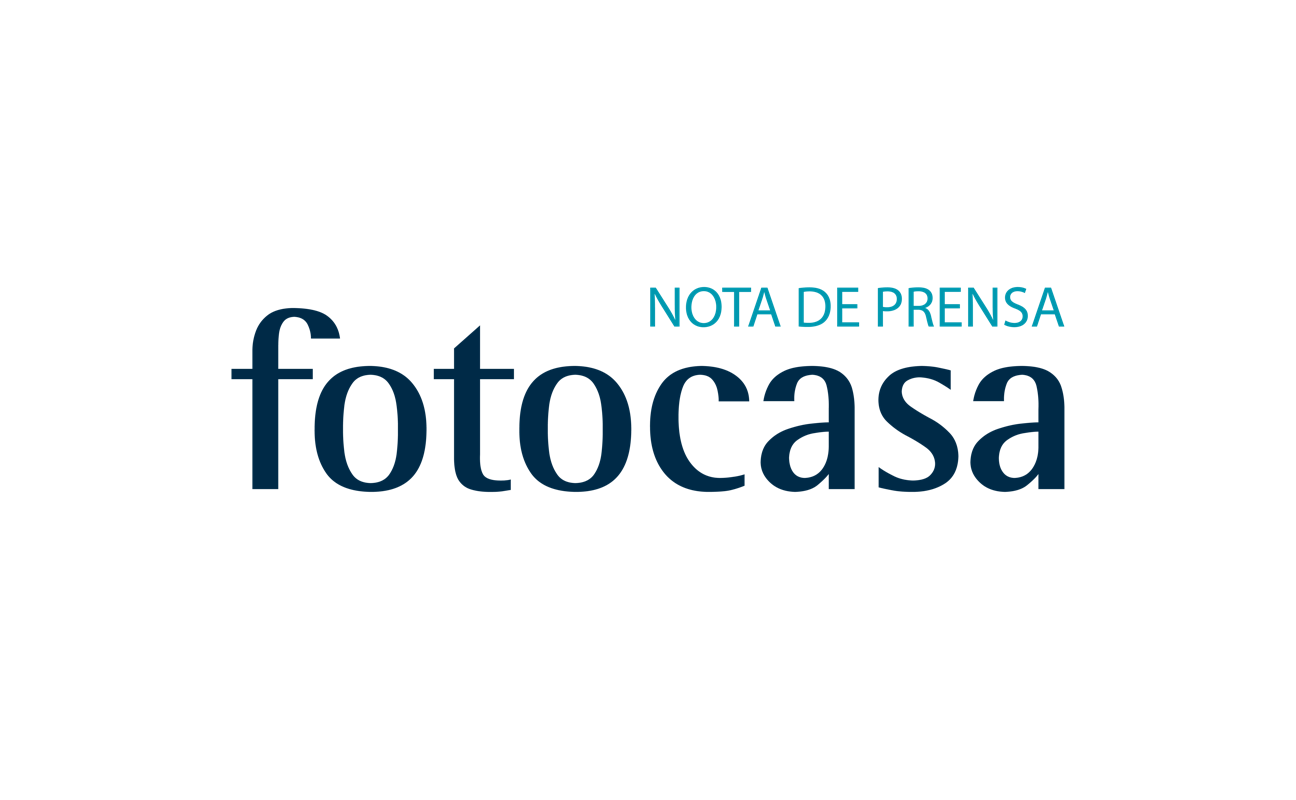 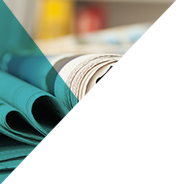 TERCER TRIMESTRE 2017: PRECIO DE LA VIVIENDA EN VENTAEl precio de la vivienda de segunda mano sube un 1,3% en el tercer trimestre del añoEl precio de la vivienda se incrementa trimestralmente en 12 comunidades Interanualmente, el precio se incrementa un 4,8%, el mayor incremento desde mayo de 2007El precio de la vivienda de segunda mano sube en todos los distritos de Madrid y en ocho de BarcelonaMadrid, 3 de octubre de 2017El precio de la vivienda de segunda mano en España registra un incremento del 1,3% en el tercer trimestre del año y sitúa el precio, a septiembre de 2017, en 1.716 €/m2, según los datos del Índice Inmobiliario fotocasa. El incremento de este tercer trimestre del año es el quinto consecutivo que ha registrado el índice inmobiliario fotocasa. Así, el precio de la vivienda de segunda mano empezó a incrementarse trimestralmente justo hace un año, en el tercer trimestre de 2016, con un incremento del 0,9%, y desde entonces no ha parado de crecer a nivel trimestral.  “El sector inmobiliario ha cogido mucha fuerza desde que comenzó el año y eso se está trasladando a los precios, que según el Índice Inmobiliario fotocasa, están registrando unos incrementos que no veíamos desde los años de mayor esplendor del sector. Pero no hay que olvidar que venimos de muy abajo y que por ello, esos incrementos son tan elevados y no todas las zonas están viviendo esta recuperación con la misma intensidad, ya que la actividad se está concentrando en las grandes plazas”, explica Beatriz Toribio, responsable de Estudios de fotocasa.Evolución trimestral del precio de la vivienda de segunda manoSe registra la variación anual más elevada desde mayo de 2007A nivel interanual, el precio de la vivienda de segunda mano en España se incrementa un 4,8% y es el mayor incremento interanual registrado en el histórico del índice inmobiliario desde mayo de 2007, cuando el precio creció un 5,4%. Además, este es el duodécimo incremento consecutivo en cuanto a variaciones interanuales. Y es que desde el pasado mes de octubre de 2016 la variación interanual no ha dejado de incrementar, hasta llegar al 4,8% registrado este septiembre de 2017.Evolución interanual del precio de la vivienda de segunda manoEl precio de la vivienda en España alcanzó su máximo histórico en abril de 2007 con un valor de 2.952 €/m2. Desde entonces ha acumulado un descenso del -41,9%. Las comunidades que experimentan una mayor caída desde máximos son La Rioja, con un descenso acumulado de -56,9%, Navarra (-54,1%), Castilla-La Macha (-51,9%), Aragón (51,6%) y Murcia (-49,7%).El precio trimestral sube en 12 comunidades autónomasPor Comunidades Autónomas, con respecto a junio de 2017, 12 comunidades autónomas presentan una variación trimestral positiva, con Baleares a la cabeza, con una variación del 5,3%. Le siguen Castilla-La Mancha (3,6%), Cataluña (2,8%), Murcia (2,3%), Madrid (2,2%) y Aragón (2,1%).En términos de precio medio, el País Vasco (2.712 €/m2), Madrid (2.381 €/m2) y Cataluña (2.236 €/m2) ocupan los primeros puestos en el ranking de septiembre de comunidades más caras para comprar una vivienda de segunda mano. Por el contrario, Castilla-La Mancha (1.065 €/m2), Extremadura (1.118 €/m2) y Murcia (1.155 €/m2) son las autonomías con los precios de la vivienda de segunda mano más asequibles.Precio medio de la vivienda por CC.AA y variacionesRespecto a la evolución de las provincias, de las 50 provincias estudiadas, 27 presentan una variación trimestral positiva. La provincia con mayor variación trimestral de precio es Málaga (3,6%), seguida de Baleares (3,3%), Santa Cruz de Tenerife (3,1%), Lleida (2,9%) y Madrid (2,7%). En el otro extremo, Zamora es la provincia que más desciende el precio en el tercer trimestre, en concreto un -2,96%, seguido de Navarra (-2,6%) y Sevilla (-2,4%).Respecto a las variaciones interanuales de las provincias, cuatro de ellas incrementan el precio por encima del 10%. Se trata de Baleares (16,9%), Barcelona (14,5%), Málaga (11,1%) y Cáceres (10,1%).El precio sube en 21 distritos de Madrid y en ocho de BarcelonaEl Índice Inmobiliario fotocasa también estudia los distritos de las ciudades españolas. Una vez más, destacan los distritos de las ciudades de Madrid y Barcelona en las que se incrementa el precio en la mayoría de ellos. En el caso de la ciudad de Madrid, los 21 distritos incrementan el precio en el tercer trimestre del año. El mayor ascenso se da en Vicálvaro, con una subida del 9,0%. Le sigue Centro, con una subida de un 8,3% y Hortaleza y Salamanca con un 5,2%, respectivamente. Por el contrario, Ciudad Lineal es el distrito con el precio trimestral más bajo (0,3%).En cuanto a los precios, en junio de 2017 Salamanca es el distrito madrileño más caro (4.981 €/m2), seguido de Chamberí (4.759 €/m2), Centro (4.537 €/m2) y Chamartín (4.501 €/m2). Variación trimestral distritos de MadridEn la ciudad de Barcelona, ocho de los 10 distritos incrementan el precio en el tercer trimestre del año. El mayor ascenso se da en Nou Barris, con una subida del 7,9%. Le siguen la zona de Sant Andreu, con una subida de un 6,5%, y Sarrià - Sant Gervasi con un 5,1%.Respecto a los precios, Sarrià-Sant Gervasi es el distrito que más caro para adquirir una vivienda de segunda mano, en concreto 5.441€/m2. Le sigue Eixample (5.260 €/m2) y Les corts (5.086 €/m2)Variación trimestral distritos de BarcelonaSobre fotocasaPortal inmobiliario que dispone de la mayor oferta del mercado, tanto inmuebles de segunda mano como promociones de obra nueva y alquiler. Cada mes genera un tráfico de 20 millones de visitas al mes (62% a través de dispositivos móviles) y 650 millones de páginas vistas y cada mes la visitan un promedio de 7 millones de usuarios. Mensualmente elabora el índice inmobiliario fotocasa, un informe de referencia sobre la evolución del precio medio de la vivienda en España, tanto en venta como en alquiler. Fotocasa pertenece a Schibsted Spain, la compañía de anuncios clasificados y de ofertas de empleo más grande y diversificada del país. Además de gestionar el portal inmobiliario fotocasa, cuenta con los siguientes portales de referencia: vibbo, infojobs.net, habitaclia, coches.net, motos.net y milanuncios. Schibsted Spain forma parte del grupo internacional de origen noruego Schibsted Media Group, que está presente en más de 30 países y cuenta con 6.800 empleados. Más información en la web de Schibsted Media Group.Departamento de Comunicación de fotocasaAnaïs López
Tlf.: 93 576 56 79 
Móvil: 620 66 29 26
comunicacion@fotocasa.es 
http://prensa.fotocasa.es 
twitter: @fotocasaCC.AA.Septiembre 2017Variación mensualVariación trimestralVariación interanualVariación respecto media nacionalPaís Vasco 2.712 € 0,0 %0,3 %-0,9 %58,1%Madrid 2.381 € 1,5 %2,7 %5,3 %38,8%Cataluña 2.236 € -0,1 %0,6 %10,6 %30,3%Baleares 2.231 € 1,2 %3,3 %16,9 %30,1%Cantabria 1.637 € 0,4 %0,5 %-3,8 %-4,6%Galicia 1.589 € -0,2 %-1,1 %-1,4 %-7,4%Asturias 1.563 € 0,1 %0,3 %-1,8 %-8,9%Navarra 1.559 € -0,6 %-2,6 %-2,3 %-9,1%Andalucía 1.522 € -0,4 %0,9 %4,5 %-11,3%Aragón 1.503 € -0,3 %-0,5 %2,6 %-12,4%Canarias 1.441 € 0,3 %2,0 %5,9 %-16,0%Castilla y León 1.427 € -0,8 %-1,1 %-0,4 %-16,8%Comunitat Valenciana 1.323 € 0,2 %1,2 %2,0 %-22,9%La Rioja 1.280 € -0,3 %0,9 %1,4 %-25,4%Región de Murcia 1.155 € -0,6 %0,2 %1,4 %-32,7%Extremadura 1.118 € 0,0 %1,2 %1,3 %-34,9%Castilla-La Mancha 1.065 €-1,1 %-0,8 %1,9 %-37,9%España 1.716 €0,4%1,3%4,8%----DistritosVariacióntrimestral (%)Septiembre  2017
(€/m2)Vicálvaro9,0 %1.938 €Centro8,3 %4.537 €Hortaleza5,2 %3.250 €Salamanca5,2 %4.981 €Moratalaz4,7 %2.283 €Tetuán4,2 %3.118 €Barajas4,2 %2.762 €Villa de Vallecas3,9 %2.113 €Moncloa3,9 %3.855 €Carabanchel3,5 %1.916 €Chamberí3,3 %4.759 €Puente de Vallecas3,1 %1.612 €Fuencarral2,9 %3.185 €Usera2,6 %1.761 €San Blas2,6 %2.249 €Chamartín2,4 %4.501 €Latina2,1 %2.008 €Retiro2,0 %3.976 €Arganzuela0,6 %3.344 €Ciudad Lineal0,3 %2.688 €Villaverde0,3 %1.522 €DistritosVariacióntrimestral (%)Septiembre 2017
(€/m2)Nou Barris7,9 % 2.355 € Sant Andreu6,5 % 2.968 € Sarrià - Sant Gervasi5,1 % 5.441 € Ciutat Vella3,6 % 4.850 € Sants - Montjuïc3,2 % 3.652 € Horta - Guinardó2,7 % 3.091 € Eixample2,5 % 5.260 € Gràcia1,4 % 4.345 € Sant Martí-2,4 % 4.077 € Les Corts-1,6 % 5.086 € 